w laboratorium : Wojewódzki Inspektorat Weterynarii w SzczecinieZakład Higieny Weterynaryjnej w Szczecinie ul. Ostrawicka 2, 71-337 Szczecinhttps://ebadania.eu http://bip.wiw.szczecin.plnr konta do wpłaty: 81 1010 1599 0009 8322 3100 0000WYBRANE METODY BADAŃ:[A] - metoda akredytowana przez Polskie Centrum Akredytacji w zakresie stałym (Certyfikat Akredytacji nr AB545) , [E] - metoda akredytowana przez Polskie Centrum Akredytacji w zakresie elastycznym (Certyfikat Akredytacji nr AB545), „Lista badań prowadzonych w ramach zakresu elastycznego” dostępna na stronie www.ebadania.eu http://bip.wiw.szczecin.pl, oraz u Kierownika Pracowni. Zleceniodawca został poinformowany o możliwościach zastosowania zakresu elastycznego metody i akceptuje taki sposób postepowania.[N]- metoda nieakredytowanaGranice elastyczności: 1) Dodanie przedmiotu badań w ramach grupy przedmiotów 2) Dodanie badanej cechy w ramach przedmiotu/grupy przedmiotów badań i metody (techniki badawczej) 3) Stosowanie zaktualizowanych i wdrażanie nowych metod opisanych w procedurach opracowanych przez laboratorium / przepisach prawa*- niepotrzebne skreślićDane zleceniodawcy:Dane zleceniodawcy:Dane zleceniodawcy:Dane zleceniodawcy:Imię:………………………………………………………………….…………………………Imię:………………………………………………………………….…………………………Imię:………………………………………………………………….…………………………Imię:………………………………………………………………….…………………………Nazwisko:………………………………………………………………………………………Nazwisko:………………………………………………………………………………………Nazwisko:………………………………………………………………………………………Nazwisko:………………………………………………………………………………………Ulica:………………………….…………………………..……………………………………Miejscowość:………………………………………………………………….………………..Ulica:………………………….…………………………..……………………………………Miejscowość:………………………………………………………………….………………..Ulica:………………………….…………………………..……………………………………Miejscowość:………………………………………………………………….………………..Ulica:………………………….…………………………..……………………………………Miejscowość:………………………………………………………………….………………..tel. kontaktowy:………………………………tel. kontaktowy:………………………………tel. kontaktowy:………………………………tel. kontaktowy:………………………………Sposób przekazania sprawozdania z badań:Sposób przekazania sprawozdania z badań:Sposób przekazania sprawozdania z badań:Sposób przekazania sprawozdania z badań:□ pocztą□ odbiór osobisty□ faks/e-mail:……………….………………………□ faks/e-mail:……………….………………………Materiał do badań:Materiał do badań:Materiał do badań:Materiał do badań:Rodzaj próbki:□ KLESZCZ □ SUROWICA/KREW* pochodząca od zwierzątRodzaj próbki:□ KLESZCZ □ SUROWICA/KREW* pochodząca od zwierzątRodzaj próbki:□ KLESZCZ □ SUROWICA/KREW* pochodząca od zwierzątData pobrania próbki: …………………………………L.p.Kierunek i metoda badawczaDokument odniesieniaBadanie standardowe- do 7 dni roboczych – właściwe zaznaczyć [X]Ekspresowe do 24 h od momentu przyjęcia materiału do laboratorium– właściwe zaznaczyć [X]Numer próbki wg rejestruBADANIE POJEDYNCZEBADANIE POJEDYNCZEBADANIE POJEDYNCZEBADANIE POJEDYNCZEBADANIE POJEDYNCZEBADANIE POJEDYNCZE1.BORELIOZAObecność specyficznego materiału genetycznego bakterii z grupy Borrelia burgdorferiMetoda real-time PCR [A]PB/S/56 edycja 3, data wydania 04.09.2019 r.2.WIRUS KLESZCZOWEGO ZAPALENIA MÓZGU (KZM)Obecność  specyficznego materiału genetycznego kleszczowego zapalenia mózguMetoda real-time PCR [A]PB/S/57 edycja 3, data wydania  04.09.2019 r.3.ANAPLASMA/EHRLICHIAObecność specyficznego materiału genetycznego bakterii z rodzaju Anaplasma i EhrlichiaMetoda real-time PCR [N]PB/S/59 edycja 1, data wydania  06.05.2020 r.4.BABESIA(Babesia canis, Babesia gibsoni, Babesia divergens)Obecność specyficznego materiału genetycznego pierwotniaków BabesiaMetoda real-time PCR [N]B/S/60 edycja 1, data wydania  06.05.2020 r.PAKIET PODSTAWOWYPAKIET PODSTAWOWYPAKIET PODSTAWOWYPAKIET PODSTAWOWYPAKIET PODSTAWOWYPAKIET PODSTAWOWY5.BORELIOZA+ KZMObecność specyficznego materiału genetycznego bakterii z grupy Borrelia burgdorferi  [A] +Obecność specyficznego materiału genetycznego kleszczowego zapalenia mózguMetoda real-time PCR [A]PB/S/56 edycja 3, data wydania 04.09.2019 r. +PB/S/57 edycja 3, data wydania  04.09.2019 r.PAKIET ROZSZERZONYPAKIET ROZSZERZONYPAKIET ROZSZERZONYPAKIET ROZSZERZONYPAKIET ROZSZERZONYPAKIET ROZSZERZONY6.BORELIOZA+ KZM + ANAPLASMA/EHRLICHIA + BABESIA-   Obecność specyficznego materiału genetycznego bakterii z grupy Borrelia burgdorferi  [A]+-  Obecność specyficznego materiału genetycznego kleszczowego zapalenia mózgu [A] +-  Obecność specyficznego materiału genetycznego bakterii z rodzaju Anaplasma i Ehrlichia [N]+-  Obecność specyficznego materiału genetycznego pierwotniaków Babesia [N]Metoda real-time PCRPB/S/56 edycja 3, data wydania 04.09.2019 r. +PB/S/57 edycja 3, data wydania  04.09.2019 r.+PB/S/59 edycja 1, data wydania  06.05.2020 r.+PB/S/60 edycja 1, data wydania  06.05.2020 r.Informacje dla klientaZa prawidłowe pobranie i dostarczenie próbek do badania odpowiada Zleceniodawca.  W przypadku odbioru próbki od klienta, Laboratorium przejmuje odpowiedzialność za dostarczenie próbki do siedziby, w której wykonywane będzie badanie, od chwili jej przekazania Odbierającemu.Wynik badania jest nieprzydatny do oceny w obszarze regulowanym prawnie, jeżeli  badanie wykonywane jest metodą inną niż wskazuje przepis prawny.W przypadku gdy klient oczekuje stwierdzenia zgodności wyniku badania ze specyfikacją lub wymaganiem (w polu obok należy wpisać        „tak”)          oraz wypełnić załącznik Z-2/PO-5, (dostępny na stronie: http://bip.wiw.szczecin.pl lub www.ebadania.eu, w celu dokonania ustaleń. UWAGA: usługa stwierdzenia zgodności jest dodatkowo płatna - wg cennika badań.Termin wykonania badań wynika ze stosowanej metodyki. Laboratorium wystawia sprawozdanie z badań nie później  niż w ciągu 5 dni roboczych po zakończeniu badania.  Pozostałości próbek po badaniu nie podlegają zwrotowi.Zleceniodawca ma prawo do złożenia skargi w przypadku negatywnej oceny działalności pracowników Zakładu Higieny Weterynaryjnej  w Szczecinie. Laboratorium  zobowiązuje się do rozpatrzenia skargi w terminie 30 dni od daty wpłynięcia w kancelarii Laboratorium posiada akredytację Polskiego Centrum Akredytacji nr AB 545. Aktualny zakres akredytacji dostępny jest na stronie www.pca.gov.pl Laboratorium gwarantuje zapewnienie bezstronności, poufności badań i ochronę interesów klienta. Jednakże w przypadku, gdy uzyskane wyniki wskazują na wystąpienie zagrożenia zdrowia ludzi lub zwierząt, Laboratorium ma obowiązek zawiadomić odpowiednie organy nadzoru zgodnie z obowiązującymi przepisami prawa.Przedpłaty / opłaty za badania należy przekazywać na konto NBP: 81101015990009832231000000. W Punkcie Przyjęcia Próbek jest możliwość płatności gotówką lub kartą płatniczą. Opłaty od stałych Klientów ZHW, którzy podpisali porozumienie w sprawie zasad regulowania należności za badania laboratoryjne, są przyjmowane po badaniu. Koszt wykonania badań usługowych jest obliczany zgodnie z cennikiem usług laboratoryjnych. Cennik dostępny jest na stronach internetowych bip.wiw.gov.pl, a także ebadania.eu. Prosimy o terminowe dokonywanie wpłat. W przypadku opóźnień WIW w Szczecinie będzie naliczał rekompensatę za koszty odzyskiwania należności  (Dz.U. z 2021 r. poz. 424 art.10 ust.1).Prosimy o wpisanie sposobu komunikowania się z Państwem, w razie konieczności dokonania dodatkowych ustaleń niezbędnych do prawidłowej realizacji Zlecenia na badania:OŚWIADCZENIE O WYRAŻENIU ZGODY NA PRZETWARZANIE DANYCH OSOBOWYCHNa podstawie z art. 6 ust. 1 lit a rozporządzenia Parlamentu Europejskiego i Rady (UE) 2016/679 z dnia 27 kwietnia 2016 r. w sprawie ochrony osób fizycznych w związku z przetwarzaniem danych osobowych i w sprawie swobodnego przepływu takich danych oraz uchylenia dyrektywy 95/46/WE (ogólne rozporządzenie o ochronie danych) (Dz. U. UE. L. z 2016 r. Nr 119, str. 1 z późn. zm.) oświadczam, że wyrażam zgodę na przetwarzanie moich danych osobowych przez Wojewódzki Inspektorat Weterynarii w Szczecinie w celu: wykonywania, dokumentowania zleconych badań laboratoryjnych, odbioru sprawozdań z badań oraz celach kontaktowych *						…………………………………………..						(podpis osoby składającej oświadczenie)* Wyrażenie zgody jest dobrowolne i może być w dowolnym momencie wycofane poprzez kontakt za pomocą poczty e-mail z zhwsekretariat@wiw.szczecin.pl. Wycofanie zgody nie ma wpływu na zgodność przetwarzania, którego dokonano na podstawie zgody przed jej wycofaniem. Obowiązek informacyjny AdministratoraNa podstawie art. 13 ust. 1 i 2 Rozporządzenia Parlamentu Europejskiego i Rady (UE) 2016/679 z dnia 27.04.2016r. w sprawie ochrony osób fizycznych w związku z przetwarzaniem danych osobowych i w sprawie swobodnego przepływu takich danych oraz uchylenia dyrektywy 95/46/WE (ogólne rozporządzenie o  ochronie danych) (Dz. Urz. UE L 119 z 04.05.2016, s. 1, Dz. Urz. UE L 127 z 23.05.2018, s. 2 oraz Dz. Urz. UE. L 74 z 04.03.2021, s. 35),  informuję, że:Obowiązek informacyjny AdministratoraNa podstawie art. 13 ust. 1 i 2 Rozporządzenia Parlamentu Europejskiego i Rady (UE) 2016/679 z dnia 27.04.2016r. w sprawie ochrony osób fizycznych w związku z przetwarzaniem danych osobowych i w sprawie swobodnego przepływu takich danych oraz uchylenia dyrektywy 95/46/WE (ogólne rozporządzenie o  ochronie danych) (Dz. Urz. UE L 119 z 04.05.2016, s. 1, Dz. Urz. UE L 127 z 23.05.2018, s. 2 oraz Dz. Urz. UE. L 74 z 04.03.2021, s. 35),  informuję, że:Administrator danychZachodniopomorski Wojewódzki Lekarz Weterynariiz siedzibą w Szczecinie, ul. Ostrawicka 2, 71-337 Szczecin.Telefon : 91 48-98-200Inspektor ochrony danychAdministrator wyznaczył Inspektora Ochrony Danych. Jeśli ma Pani/Pan pytania dotyczące sposobu i zakresu przetwarzania Pani/ Pana danych osobowych przez administratora a także przysługujących Pani/ Panu uprawnień, może się Pani/ Pan skontaktować z IOD poprzez email iod@wiw.szczecin.pl. Do kompetencji IOD nie należy uczestniczenie w załatwianiu innych spraw.Cel przetwarzania danych i podstawaprawna przetwarzaniaWykonywanie i dokumentowanie zleconych badań laboratoryjnych oraz odbiór sprawozdań z badań na podstawie:zlecenia na badania / umowy na wykonanie badań - w zakresie w którym przetwarzanie odbywa się na potrzeby ich realizacji  – art. 6 ust. 1 lit b) RODO - przetwarzanie jest niezbędne do wykonania umowy, której stroną jest osoba, której dane dotyczą, lub do podjęcia działań na żądanie osoby, której dane dotyczą, przed zawarciem umowy;przepisu prawa tj. art. 25d ustawy z dnia 29 stycznia 20224 r. o Inspekcji Weterynaryjnej (Dz. U.2004 Nr 33 poz.287 z późn. zm.) oraz art. 51 ust. 2 ustawy z dnia 11 marca 2004 r. o ochronie zwierząt oraz zwalczaniu chorób zakaźnych zwierząt, w zakresie wskazanym w przepisach prawa – art. 6 ust. 1 lit c) RODO - przetwarzanie jest niezbędne do wypełnienia obowiązku prawnego ciążącego na administratorze (Dz.U.2004 Nr 69 poz. 625) z późn. zm.);zgody na przetwarzanie danych  - art. 6 ust. 1 lit a) RODO - osoba, której dane dotyczą wyraziła zgodę na przetwarzanie swoich danych osobowych w jednym lub większej liczbie określonych celów.Podanie danych osobowych jest wymogiem ustawowym. Bez tego nie będzie można wykonać usługi, tj. badania laboratoryjnego oraz wystawienia i przekazania sprawozdania z badań. W przypadku podania danych tj. adres email i nr telefonu – podanie danych jest dobrowolne. Odbiorcy danychOdbiorcami Pani/Pana danych osobowych mogą być:organy władzy publicznej oraz podmioty wykonujące zadania publiczne lub działające na zlecenie organów władzy publicznej, w zakresie i w celach, które wynikają z przepisów prawa;podmioty świadczące usługi serwisowe i aktualizacyjne oprogramowania wykorzystywanego do gromadzenia danych związanych z badaniami laboratoryjnymi;podmiotom, którym Administrator na podstawie stosownych umów powierzenia przetwarzania danych osobowych zleca wykonanie czynności, z którymi wiąże się konieczność przetwarzania danych lub możliwość zapoznania z danymi osobowymi.Okres przechowywania danychDane osobowe są przechowywane przez okres wynikający z kategorii archiwalnej dokumentu, z którego dane pochodziły tj.:5 lat (kategoria archiwalna B5)20 lat (kategoria archiwalna BE20), po tym okresie dokumentacja podlega ekspertyzie Archiwum Państwowego i ewentualnie dokonywana jest zmiana kwalifikacji archiwalnej – co może skutkować zmianą okresu przechowywania. Pani/Pana prawaprawo dostępu do danych osobowych – art. 15 RODO;prawo sprostowania danych- art. 16 RODO;prawo ograniczenia przetwarzania- art. 18 RODO;prawo do wniesienia sprzeciwu wobec przetwarzania - art. 21 RODO przy czym przysługuje ono jedynie w sytuacji, jeżeli dalsze przetwarzanie nie jest niezbędne do wywiązania się przez Administratora z obowiązku prawnego i nie występują inne nadrzędne prawne podstawy przetwarzania;prawo wniesienia skargi na realizowane przez Administratora przetwarzanie do Prezesa UODO (uodo.gov.pl).prawo do usunięcia danych – art. 17 RODO – wyłącznie w przypadku przetwarzania na podstawie art. 6 ust. 1 lit. a RODOZgoda na przetwarzanie danychPrzysługuje Pani/Panu prawo do cofnięcia tej zgody na przetwarzanie danych osobowych w dowolnym momencie i w dowolnej formie. Zgodę można wycofać, między innymi, poprzez kontakt za pomocą poczty e-mail z Zakładem Higieny Weterynaryjnej: zhwsekretariat@wiw.szczecin.pl.Wycofanie zgody nie ma wpływu na zgodność przetwarzania, którego dokonano na podstawie zgody przed jej wycofaniem.WYPEŁNIA LABORATORIUMWYPEŁNIA LABORATORIUMWYPEŁNIA LABORATORIUMOcena stanu próbek:□ zgodny z kryteriami     □ niezgodny z kryteriami             □ próbki przyjęte warunkowo□ zgodny z kryteriami     □ niezgodny z kryteriami             □ próbki przyjęte warunkowoOpakowanie□ nieuszkodzone□ uszkodzone□ nieuszkodzone□ uszkodzonePróbkę (-ki) do pracowni odebrał: (data i podpis)Próbkę (-ki) do pracowni odebrał: (data i podpis)Uwagi z przeglądu zlecenia: (data i podpis):Nr próbki w pracowni:Nr próbki w pracowni:Przeglądu zlecenia, przyjęcia i oceny próbki  dokonał: (data i podpis)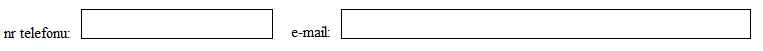 